สิ่งที่ส่งมาด้วย 2ขั้นตอนในการเข้าลงทะเบียน admin โรงเรียน1.เข้า google พิมพ์คำว่า “กองทุนเพื่อโครงการอาหารกลางวันในโรงเรียนประถมศึกษา”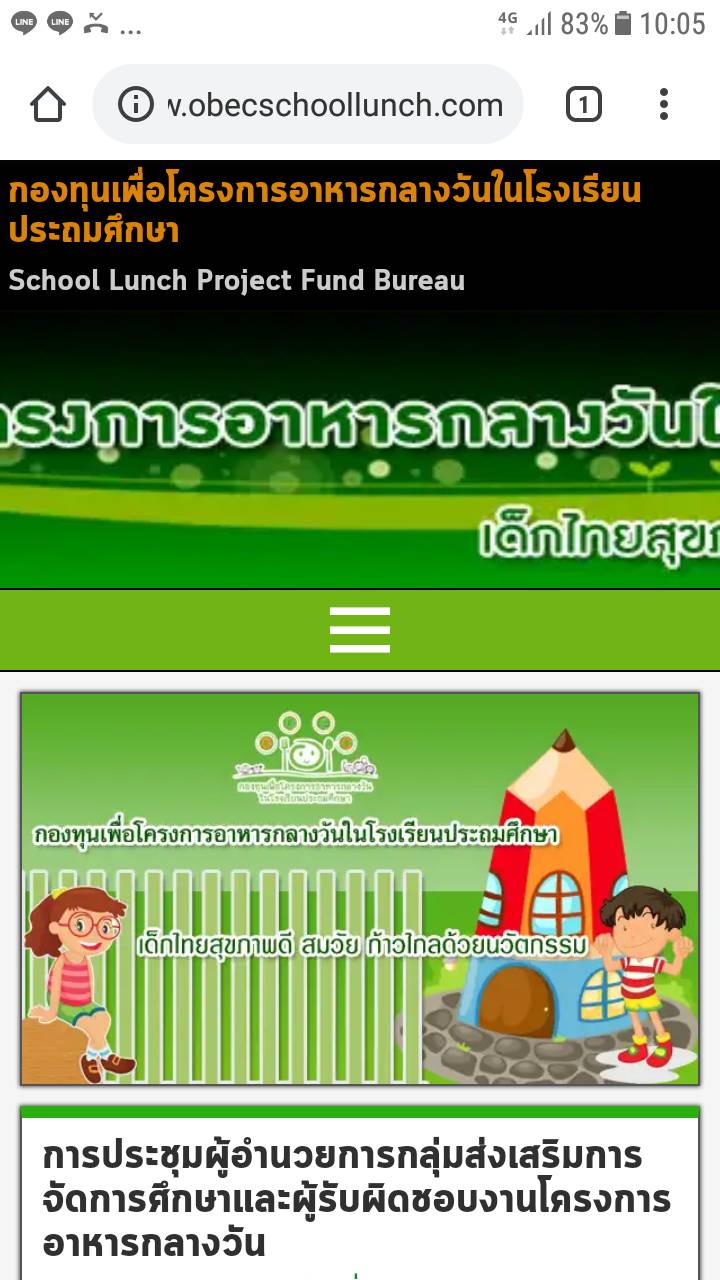 2.เลื่อนหา “ระบบสารสนเทศและดิจิทัล “ของกองทุนเพื่อโครงการอาหารกลางวันฯ แล้วคลิ๊กเข้าไป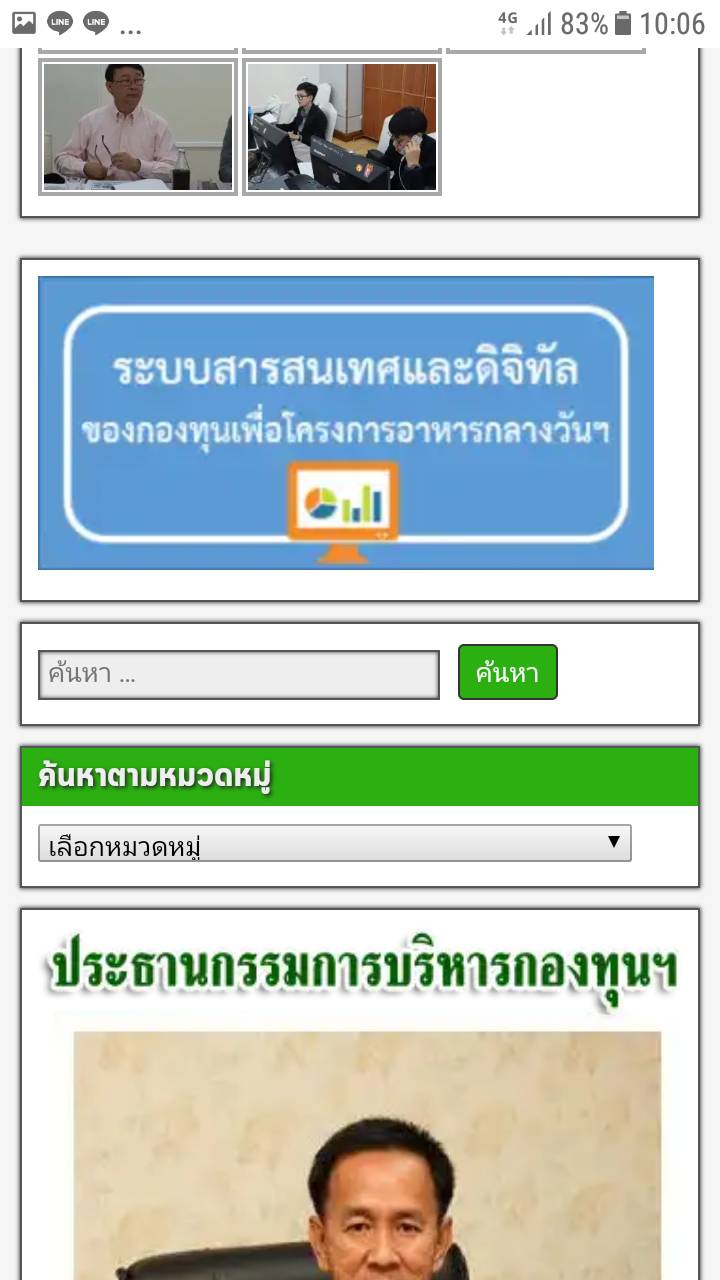 3. คลิ๊ก “ลงทะเบียนแอดมินโรงเรียน”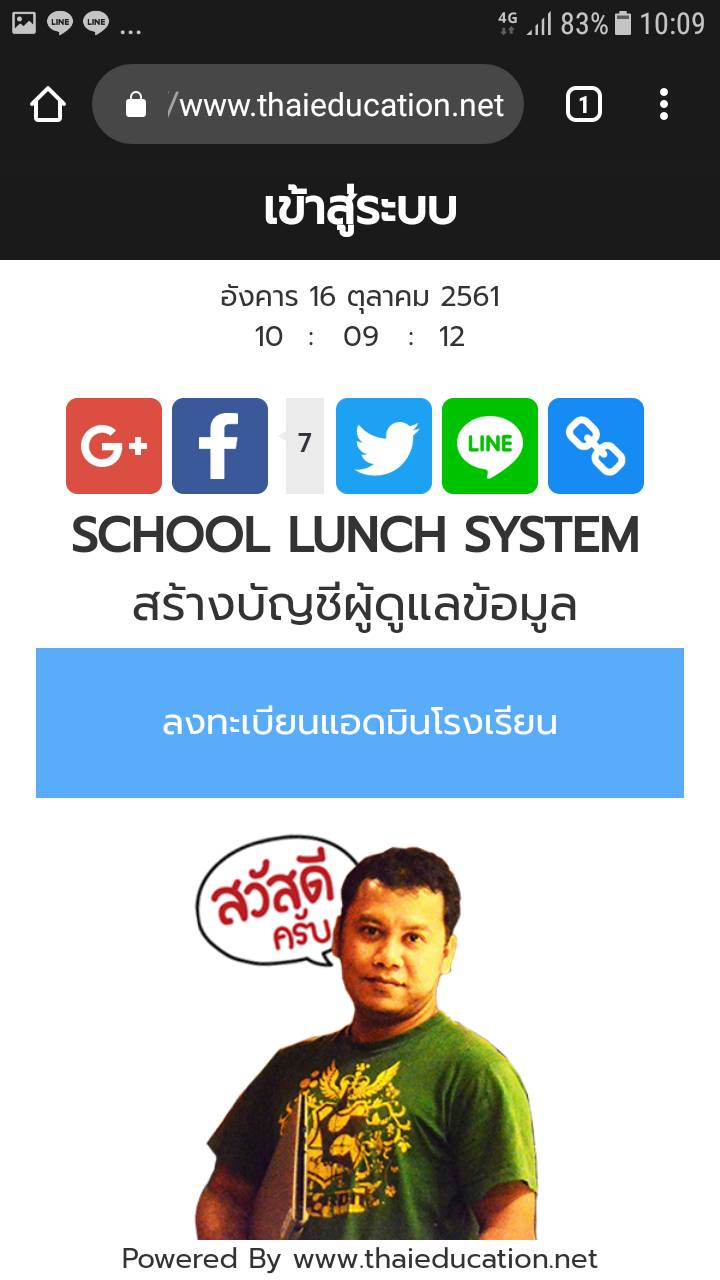 4.เลือกเขตพื้นที่ที่โรงเรียนสังกัดอยู่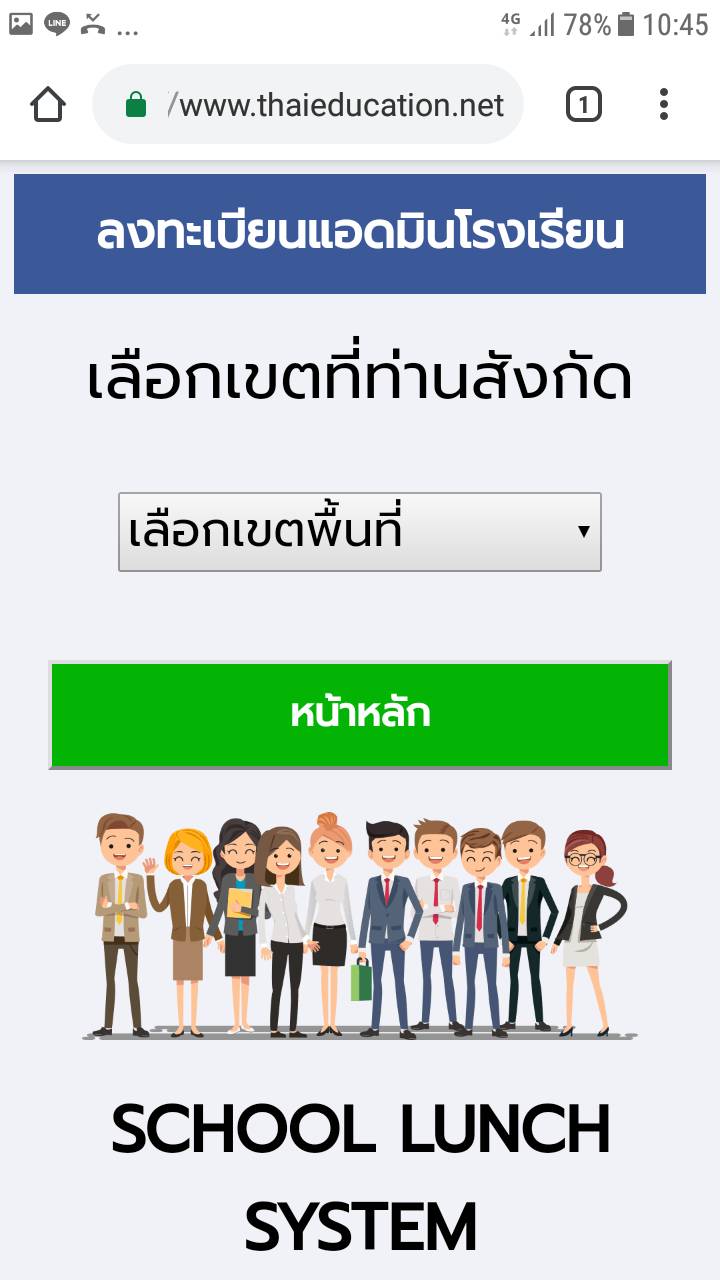 5.เลือกโรงเรียนตัวเอง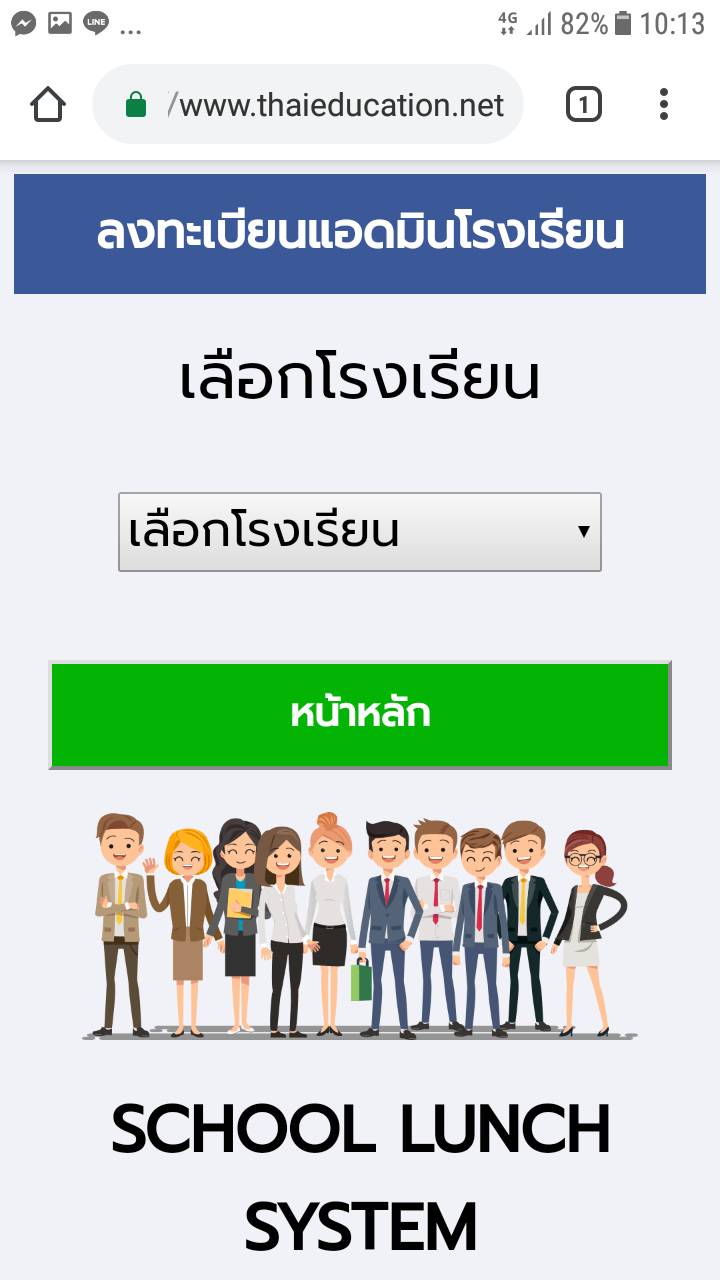 6. กรอกข้อมูลให้ครบถ้วน 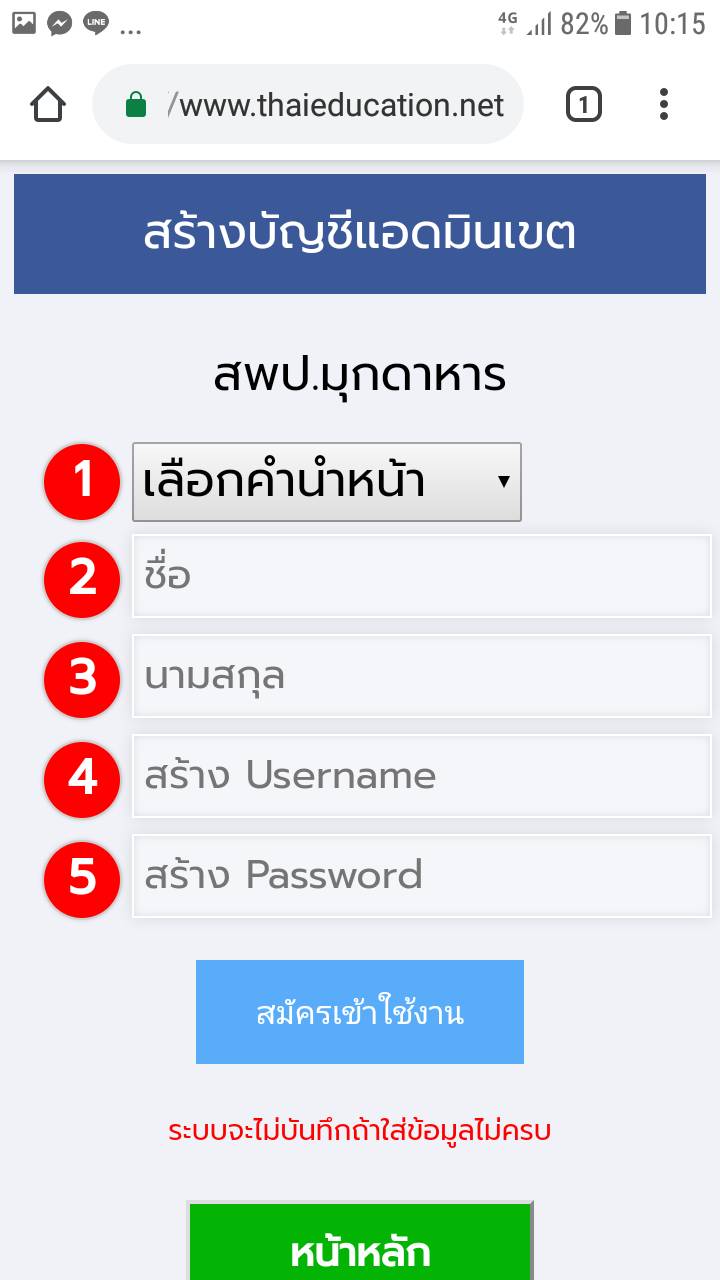 7.admin เขตจะยืนยันข้อมูลให้โรงเรียน  โรงเรียนก็จะสามารถเข้าไปกรอกข้อมูลส่งกองทุนฯได้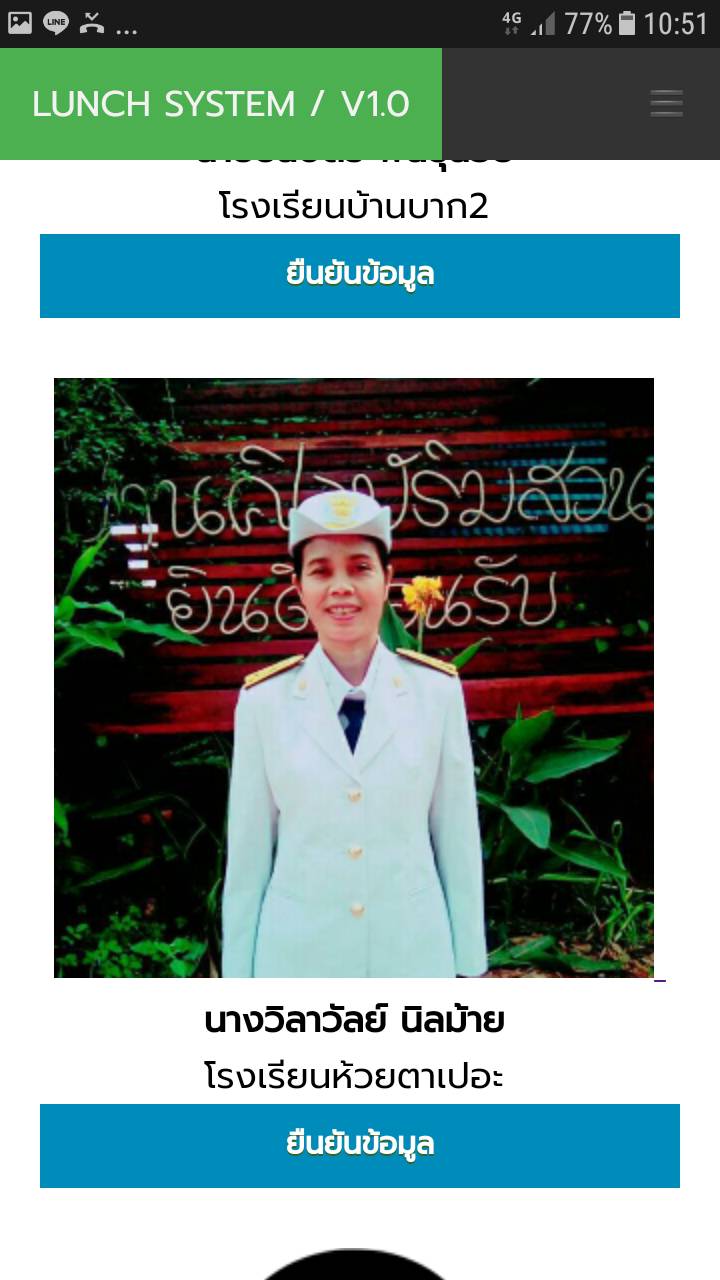 หมายเหตุ  ถ้าโรงเรียนกรอกข้อมูลไม่ครบ เขตจะไม่ดำเนินการยืนยันข้อมูลให้ท่าน จนกว่าท่านจะกรอกข้อมูล                ครบถ้วน และใส่รูปภาพครูผู้รับผิดชอบงาน